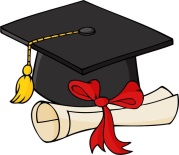 Español con GabrielaMONDAYLUNDITUESDAYMARDIWEDNESDAYMERCREDITHURSDAYJEUDIFRIDAYVENDREDIInsectosDeviner les insectes et chanson "La cucaracha". Adivina los insectos y canción "La cucaracha"May 28  Theme: InsectsL’anatomie de l’insecte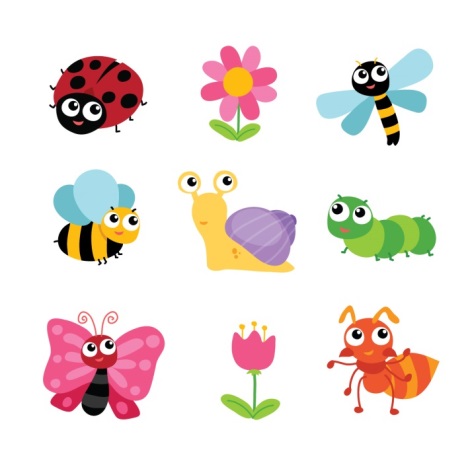 Imitons les insectesMay 29 3:00PM Pikabelle, la Coccinelle: Spectacle de marionettes ($8.00)La transformation de la coccinelleAM: SwimmingMay 30   Les papillons de jour et de nuit sont-ils des insectes identiques?Music with Kimberly:Electric guitarMay 31 AM “Insectia” Animation pour enfants-on joue et on apprend ($9.00)Art : Les fourmis chiffréesMusic with Kimberly:Electric guitar1Life of a butterfly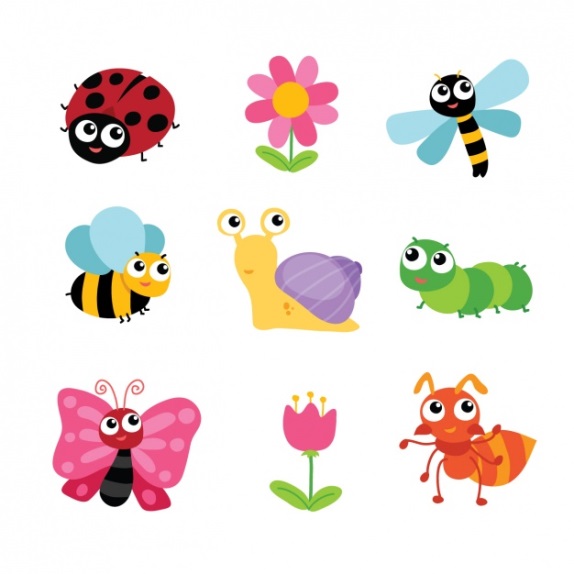 AM: WimgymDanzas Tradicionales y a bailar. Danses traditionnelles et à danser!4 Theme: Move &Groove8:45AM Excursion to Acrosport Barani Little Kid Trampoline Club ($20.00) Bailes Latinos/Danses de la latine Amérique5     TwisterAM: Swimming – Last class, parents invited6 Sara’s science: Lego Balloon CarJeu de la TagPM: Music - Kimberley’s magical bag of percussion instruments7 Celebrate our summer birthdays! 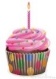 Course à relaisPM: Music - Kimberley’s magical bag of percussion instruments8 Final day to bring scholastic book orders‘Friday Night Fever’ – Let’s dress up and dance disco style!AM: Wimgym – Last class – parents invited to the gymPM: Karate with MeaghanArtesanía para padres. Artisanat pour les parents.11 Theme: Love You Daddy8:30AM Dads and Granddads invited to our Father’s day breakfast Craft for daddy/Craft para papa12   Glad you’re my dad!Histoire: Les pantoufles de grand-papa13     Sara’s science: Bubble snakesShow and Tell: Amène une photo de ton papa et toi(no music)14   Histoire: Papa n’a plus de voixPM: Music with Kimberly15  You are invited to come toGRADUATION DAY!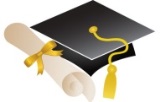 Begins at 1:45PMActividades del verano en español Activités de l'été en espagnol.plutot que artisanat x le papas ecrire:cadeau pour les papas, regalo para los padres18 Theme: Splish & SplashAM Children’s outdoorconcert with Kimberley Beyea and her Jazz Trio ($5.00)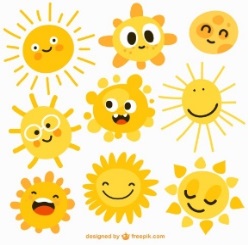 Camping de verano/ camping d’été19  AM Atelier Jenny Lynn Arts and Crafts: PLAISIRS D’ÉTÉ/SUMMER FUN à la manière de - in the manner of artist David Pirrie ($12.00)Jeu de ballon d’eau20Journée de plage! Amène ton maillot de bain, ta serviette, et tes lunettes de soleilPM: Music with Kimberly – Last class, parents invited21 10:45AM Yogi Doug Fundraiser for Rudy’s Run for Parkinson Canada. Awesome outdoor summer yoga ($5.00)Pique-niquons au parc!PM: Music with Kimberly – Last class, parents invited22  Picnic Pyjama Day!WEAR YOUR PJS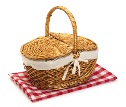 PM: Karate with Meaghan - Last class parents invited25 CLOSED-FERMÉESt Jean Baptiste26 27   2829